FORMULARIO DE POSTULACIÓN PARA ESTUDIANTES DE INTERCAMBIO NACIONALES E INTERNACIONALES (PREGRADO).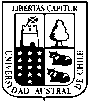 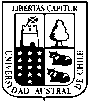 Datos  Personales Datos  Personales Datos  Personales Datos  Personales Datos  Personales Datos  Personales Datos  Personales Datos  Personales Datos  Personales Datos  Personales Datos  Personales Datos  Personales Datos  Personales Datos  Personales Datos  Personales Datos  Personales Datos  Personales Datos  Personales Datos  Personales Datos  Personales Datos  Personales Datos  Personales Datos  Personales Datos  Personales Datos  Personales Datos  Personales Datos  Personales Datos  Personales Datos  Personales Apellidos:Apellidos:Apellidos:Apellidos:Nombres:Nombres:Nombres:Nombres:Nº de Pasaporte (sea el caso): Nº de Pasaporte (sea el caso): Nº de Pasaporte (sea el caso): Nº de Pasaporte (sea el caso): Cedula Nacional de Identidad:Cedula Nacional de Identidad:Cedula Nacional de Identidad:Cedula Nacional de Identidad:Cedula Nacional de Identidad:Cedula Nacional de Identidad:Sexo:Sexo:__  Masculino 
__  Femenino Fecha de Nacimiento:Fecha de Nacimiento:Fecha de Nacimiento:Fecha de Nacimiento:____ /____ /______DD  / MM / YYYY____ /____ /______DD  / MM / YYYY____ /____ /______DD  / MM / YYYY____ /____ /______DD  / MM / YYYY____ /____ /______DD  / MM / YYYY____ /____ /______DD  / MM / YYYYNacionalidad:Nacionalidad:Nacionalidad:Nacionalidad:Nacionalidad:Lugar de Nacimiento:Lugar de Nacimiento:Lugar de Nacimiento:Lugar de Nacimiento:Lugar de Nacimiento:Dirección de residencia:Dirección de residencia:Dirección de residencia:Dirección de residencia:Dirección de residencia:Ciudad:Ciudad:Ciudad:Ciudad:Ciudad:País:País:Email:Teléfono:Teléfono:Teléfono:Teléfono:Teléfono:Teléfono:Información Académica Información Académica Información Académica Información Académica Información Académica Información Académica Información Académica Información Académica Información Académica Información Académica Información Académica Información Académica Información Académica Información Académica Información Académica Información Académica Información Académica Información Académica Información Académica Información Académica Información Académica Información Académica Información Académica Información Académica Información Académica Información Académica Información Académica Información Académica Información Académica Universidad en la que actualmente estudia: Universidad en la que actualmente estudia: Universidad en la que actualmente estudia: Universidad en la que actualmente estudia: Universidad en la que actualmente estudia: Universidad en la que actualmente estudia: Universidad en la que actualmente estudia: Universidad en la que actualmente estudia: Universidad en la que actualmente estudia: Universidad en la que actualmente estudia: Universidad en la que actualmente estudia: Universidad en la que actualmente estudia: Universidad en la que actualmente estudia: Universidad en la que actualmente estudia: Universidad en la que actualmente estudia: Universidad en la que actualmente estudia: Área de estudio:Área de estudio:Área de estudio:Área de estudio:Área de estudio:Área de estudio:Área de estudio:Área de estudio:Área de estudio:Área de estudio:Área de estudio:Año que cursa:Año que cursa:Año que cursa:Año que cursa:Nombre y correo electrónico del coordinador de Intercambio de su universidad:Nombre y correo electrónico del coordinador de Intercambio de su universidad:Nombre y correo electrónico del coordinador de Intercambio de su universidad:Nombre y correo electrónico del coordinador de Intercambio de su universidad:Nombre y correo electrónico del coordinador de Intercambio de su universidad:Nombre y correo electrónico del coordinador de Intercambio de su universidad:Nombre y correo electrónico del coordinador de Intercambio de su universidad:Nombre y correo electrónico del coordinador de Intercambio de su universidad:Nombre y correo electrónico del coordinador de Intercambio de su universidad:Nombre y correo electrónico del coordinador de Intercambio de su universidad:Nombre y correo electrónico del coordinador de Intercambio de su universidad:Información Intercambio Estudiantil Información Intercambio Estudiantil Información Intercambio Estudiantil Información Intercambio Estudiantil Información Intercambio Estudiantil Información Intercambio Estudiantil Información Intercambio Estudiantil Información Intercambio Estudiantil Información Intercambio Estudiantil Información Intercambio Estudiantil Información Intercambio Estudiantil Información Intercambio Estudiantil Información Intercambio Estudiantil Información Intercambio Estudiantil Información Intercambio Estudiantil Información Intercambio Estudiantil Información Intercambio Estudiantil Información Intercambio Estudiantil Información Intercambio Estudiantil Información Intercambio Estudiantil Información Intercambio Estudiantil Información Intercambio Estudiantil Información Intercambio Estudiantil Información Intercambio Estudiantil Información Intercambio Estudiantil Información Intercambio Estudiantil Información Intercambio Estudiantil Información Intercambio Estudiantil Información Intercambio Estudiantil Semestre de Intercambio Semestre de Intercambio Semestre de Intercambio Semestre de Intercambio Semestre de Intercambio Semestre de Intercambio Semestre de Intercambio Semestre de Intercambio Semestre de Intercambio Semestre de Intercambio Semestre de Intercambio Semestre de Intercambio Semestre de Intercambio Semestre de Intercambio Semestre de Intercambio Semestre de Intercambio Semestre de Intercambio Semestre de Intercambio Semestre de Intercambio Semestre de Intercambio Semestre de Intercambio Semestre de Intercambio Semestre de Intercambio Semestre de Intercambio Semestre de Intercambio Semestre de Intercambio Semestre de Intercambio Semestre de Intercambio Semestre de Intercambio Semestre:Semestre:Semestre:Semestre:Semestre:Semestre:Semestre:Marzo–Julio 201__ (Sem. I)Marzo–Julio 201__ (Sem. I)Marzo–Julio 201__ (Sem. I)Marzo–Julio 201__ (Sem. I)Marzo–Julio 201__ (Sem. I)Marzo–Julio 201__ (Sem. I)Marzo–Julio 201__ (Sem. I)Marzo–Julio 201__ (Sem. I)Marzo–Julio 201__ (Sem. I)Marzo–Julio 201__ (Sem. I)Marzo–Julio 201__ (Sem. I)Marzo–Julio 201__ (Sem. I)Agosto–Diciembre 201 __ (Sem. II)Agosto–Diciembre 201 __ (Sem. II)Agosto–Diciembre 201 __ (Sem. II)Agosto–Diciembre 201 __ (Sem. II)Agosto–Diciembre 201 __ (Sem. II)Agosto–Diciembre 201 __ (Sem. II)Agosto–Diciembre 201 __ (Sem. II)Agosto–Diciembre 201 __ (Sem. II)Agosto–Diciembre 201 __ (Sem. II)Agosto–Diciembre 201 __ (Sem. II)Otras fechas: (diferentes a los semestres) Otras fechas: (diferentes a los semestres) Otras fechas: (diferentes a los semestres) Otras fechas: (diferentes a los semestres) Otras fechas: (diferentes a los semestres) Otras fechas: (diferentes a los semestres) Otras fechas: (diferentes a los semestres) Desde:         /       /                                                   Hasta:         /      /             (From)  DD/MM/AAAA                                        (To)     DD/MM/AAAA    Desde:         /       /                                                   Hasta:         /      /             (From)  DD/MM/AAAA                                        (To)     DD/MM/AAAA    Desde:         /       /                                                   Hasta:         /      /             (From)  DD/MM/AAAA                                        (To)     DD/MM/AAAA    Desde:         /       /                                                   Hasta:         /      /             (From)  DD/MM/AAAA                                        (To)     DD/MM/AAAA    Desde:         /       /                                                   Hasta:         /      /             (From)  DD/MM/AAAA                                        (To)     DD/MM/AAAA    Desde:         /       /                                                   Hasta:         /      /             (From)  DD/MM/AAAA                                        (To)     DD/MM/AAAA    Desde:         /       /                                                   Hasta:         /      /             (From)  DD/MM/AAAA                                        (To)     DD/MM/AAAA    Desde:         /       /                                                   Hasta:         /      /             (From)  DD/MM/AAAA                                        (To)     DD/MM/AAAA    Desde:         /       /                                                   Hasta:         /      /             (From)  DD/MM/AAAA                                        (To)     DD/MM/AAAA    Desde:         /       /                                                   Hasta:         /      /             (From)  DD/MM/AAAA                                        (To)     DD/MM/AAAA    Desde:         /       /                                                   Hasta:         /      /             (From)  DD/MM/AAAA                                        (To)     DD/MM/AAAA    Desde:         /       /                                                   Hasta:         /      /             (From)  DD/MM/AAAA                                        (To)     DD/MM/AAAA    Desde:         /       /                                                   Hasta:         /      /             (From)  DD/MM/AAAA                                        (To)     DD/MM/AAAA    Desde:         /       /                                                   Hasta:         /      /             (From)  DD/MM/AAAA                                        (To)     DD/MM/AAAA    Desde:         /       /                                                   Hasta:         /      /             (From)  DD/MM/AAAA                                        (To)     DD/MM/AAAA    Desde:         /       /                                                   Hasta:         /      /             (From)  DD/MM/AAAA                                        (To)     DD/MM/AAAA    Desde:         /       /                                                   Hasta:         /      /             (From)  DD/MM/AAAA                                        (To)     DD/MM/AAAA    Desde:         /       /                                                   Hasta:         /      /             (From)  DD/MM/AAAA                                        (To)     DD/MM/AAAA    Desde:         /       /                                                   Hasta:         /      /             (From)  DD/MM/AAAA                                        (To)     DD/MM/AAAA    Desde:         /       /                                                   Hasta:         /      /             (From)  DD/MM/AAAA                                        (To)     DD/MM/AAAA    Desde:         /       /                                                   Hasta:         /      /             (From)  DD/MM/AAAA                                        (To)     DD/MM/AAAA    Desde:         /       /                                                   Hasta:         /      /             (From)  DD/MM/AAAA                                        (To)     DD/MM/AAAA    Carrera a la que postula en  la UACh:Carrera a la que postula en  la UACh:Carrera a la que postula en  la UACh:Carrera a la que postula en  la UACh:Carrera a la que postula en  la UACh:Carrera a la que postula en  la UACh:Carrera a la que postula en  la UACh:Carrera a la que postula en  la UACh:Campus:Campus:Campus:Campus Isla Teja (Ciudad de Valdivia)   Campus Miraflores (Ciudad de Valdivia)  Sede Puerto Montt (Ciudad de Puerto Montt)Campus Patagonia (Ciudad de Coyhaique)Campus Clínico Osorno(Ciudad de Osorno)Campus Isla Teja (Ciudad de Valdivia)   Campus Miraflores (Ciudad de Valdivia)  Sede Puerto Montt (Ciudad de Puerto Montt)Campus Patagonia (Ciudad de Coyhaique)Campus Clínico Osorno(Ciudad de Osorno)Campus Isla Teja (Ciudad de Valdivia)   Campus Miraflores (Ciudad de Valdivia)  Sede Puerto Montt (Ciudad de Puerto Montt)Campus Patagonia (Ciudad de Coyhaique)Campus Clínico Osorno(Ciudad de Osorno)Campus Isla Teja (Ciudad de Valdivia)   Campus Miraflores (Ciudad de Valdivia)  Sede Puerto Montt (Ciudad de Puerto Montt)Campus Patagonia (Ciudad de Coyhaique)Campus Clínico Osorno(Ciudad de Osorno)Campus Isla Teja (Ciudad de Valdivia)   Campus Miraflores (Ciudad de Valdivia)  Sede Puerto Montt (Ciudad de Puerto Montt)Campus Patagonia (Ciudad de Coyhaique)Campus Clínico Osorno(Ciudad de Osorno)Campus Isla Teja (Ciudad de Valdivia)   Campus Miraflores (Ciudad de Valdivia)  Sede Puerto Montt (Ciudad de Puerto Montt)Campus Patagonia (Ciudad de Coyhaique)Campus Clínico Osorno(Ciudad de Osorno)Campus Isla Teja (Ciudad de Valdivia)   Campus Miraflores (Ciudad de Valdivia)  Sede Puerto Montt (Ciudad de Puerto Montt)Campus Patagonia (Ciudad de Coyhaique)Campus Clínico Osorno(Ciudad de Osorno)Campus Isla Teja (Ciudad de Valdivia)   Campus Miraflores (Ciudad de Valdivia)  Sede Puerto Montt (Ciudad de Puerto Montt)Campus Patagonia (Ciudad de Coyhaique)Campus Clínico Osorno(Ciudad de Osorno)CURSOShttp://www.uach.cl/pregrado/principal/carreras-profesionalesAl elegir los cursos asegúrate de escoger los semestres impares (semestres 1-3-5-7-9-11) si vienes en MARZO y los semestres pares (semestres 2-4-6-8-10-12) si vienes en AGOSTO.CURSOShttp://www.uach.cl/pregrado/principal/carreras-profesionalesAl elegir los cursos asegúrate de escoger los semestres impares (semestres 1-3-5-7-9-11) si vienes en MARZO y los semestres pares (semestres 2-4-6-8-10-12) si vienes en AGOSTO.CURSOShttp://www.uach.cl/pregrado/principal/carreras-profesionalesAl elegir los cursos asegúrate de escoger los semestres impares (semestres 1-3-5-7-9-11) si vienes en MARZO y los semestres pares (semestres 2-4-6-8-10-12) si vienes en AGOSTO.CURSOShttp://www.uach.cl/pregrado/principal/carreras-profesionalesAl elegir los cursos asegúrate de escoger los semestres impares (semestres 1-3-5-7-9-11) si vienes en MARZO y los semestres pares (semestres 2-4-6-8-10-12) si vienes en AGOSTO.CURSOShttp://www.uach.cl/pregrado/principal/carreras-profesionalesAl elegir los cursos asegúrate de escoger los semestres impares (semestres 1-3-5-7-9-11) si vienes en MARZO y los semestres pares (semestres 2-4-6-8-10-12) si vienes en AGOSTO.CURSOShttp://www.uach.cl/pregrado/principal/carreras-profesionalesAl elegir los cursos asegúrate de escoger los semestres impares (semestres 1-3-5-7-9-11) si vienes en MARZO y los semestres pares (semestres 2-4-6-8-10-12) si vienes en AGOSTO.CURSOShttp://www.uach.cl/pregrado/principal/carreras-profesionalesAl elegir los cursos asegúrate de escoger los semestres impares (semestres 1-3-5-7-9-11) si vienes en MARZO y los semestres pares (semestres 2-4-6-8-10-12) si vienes en AGOSTO.CURSOShttp://www.uach.cl/pregrado/principal/carreras-profesionalesAl elegir los cursos asegúrate de escoger los semestres impares (semestres 1-3-5-7-9-11) si vienes en MARZO y los semestres pares (semestres 2-4-6-8-10-12) si vienes en AGOSTO.CURSOShttp://www.uach.cl/pregrado/principal/carreras-profesionalesAl elegir los cursos asegúrate de escoger los semestres impares (semestres 1-3-5-7-9-11) si vienes en MARZO y los semestres pares (semestres 2-4-6-8-10-12) si vienes en AGOSTO.CURSOShttp://www.uach.cl/pregrado/principal/carreras-profesionalesAl elegir los cursos asegúrate de escoger los semestres impares (semestres 1-3-5-7-9-11) si vienes en MARZO y los semestres pares (semestres 2-4-6-8-10-12) si vienes en AGOSTO.CURSOShttp://www.uach.cl/pregrado/principal/carreras-profesionalesAl elegir los cursos asegúrate de escoger los semestres impares (semestres 1-3-5-7-9-11) si vienes en MARZO y los semestres pares (semestres 2-4-6-8-10-12) si vienes en AGOSTO.CURSOShttp://www.uach.cl/pregrado/principal/carreras-profesionalesAl elegir los cursos asegúrate de escoger los semestres impares (semestres 1-3-5-7-9-11) si vienes en MARZO y los semestres pares (semestres 2-4-6-8-10-12) si vienes en AGOSTO.CURSOShttp://www.uach.cl/pregrado/principal/carreras-profesionalesAl elegir los cursos asegúrate de escoger los semestres impares (semestres 1-3-5-7-9-11) si vienes en MARZO y los semestres pares (semestres 2-4-6-8-10-12) si vienes en AGOSTO.CURSOShttp://www.uach.cl/pregrado/principal/carreras-profesionalesAl elegir los cursos asegúrate de escoger los semestres impares (semestres 1-3-5-7-9-11) si vienes en MARZO y los semestres pares (semestres 2-4-6-8-10-12) si vienes en AGOSTO.CURSOShttp://www.uach.cl/pregrado/principal/carreras-profesionalesAl elegir los cursos asegúrate de escoger los semestres impares (semestres 1-3-5-7-9-11) si vienes en MARZO y los semestres pares (semestres 2-4-6-8-10-12) si vienes en AGOSTO.CURSOShttp://www.uach.cl/pregrado/principal/carreras-profesionalesAl elegir los cursos asegúrate de escoger los semestres impares (semestres 1-3-5-7-9-11) si vienes en MARZO y los semestres pares (semestres 2-4-6-8-10-12) si vienes en AGOSTO.CURSOShttp://www.uach.cl/pregrado/principal/carreras-profesionalesAl elegir los cursos asegúrate de escoger los semestres impares (semestres 1-3-5-7-9-11) si vienes en MARZO y los semestres pares (semestres 2-4-6-8-10-12) si vienes en AGOSTO.CURSOShttp://www.uach.cl/pregrado/principal/carreras-profesionalesAl elegir los cursos asegúrate de escoger los semestres impares (semestres 1-3-5-7-9-11) si vienes en MARZO y los semestres pares (semestres 2-4-6-8-10-12) si vienes en AGOSTO.CURSOShttp://www.uach.cl/pregrado/principal/carreras-profesionalesAl elegir los cursos asegúrate de escoger los semestres impares (semestres 1-3-5-7-9-11) si vienes en MARZO y los semestres pares (semestres 2-4-6-8-10-12) si vienes en AGOSTO.CURSOShttp://www.uach.cl/pregrado/principal/carreras-profesionalesAl elegir los cursos asegúrate de escoger los semestres impares (semestres 1-3-5-7-9-11) si vienes en MARZO y los semestres pares (semestres 2-4-6-8-10-12) si vienes en AGOSTO.CURSOShttp://www.uach.cl/pregrado/principal/carreras-profesionalesAl elegir los cursos asegúrate de escoger los semestres impares (semestres 1-3-5-7-9-11) si vienes en MARZO y los semestres pares (semestres 2-4-6-8-10-12) si vienes en AGOSTO.CURSOShttp://www.uach.cl/pregrado/principal/carreras-profesionalesAl elegir los cursos asegúrate de escoger los semestres impares (semestres 1-3-5-7-9-11) si vienes en MARZO y los semestres pares (semestres 2-4-6-8-10-12) si vienes en AGOSTO.CURSOShttp://www.uach.cl/pregrado/principal/carreras-profesionalesAl elegir los cursos asegúrate de escoger los semestres impares (semestres 1-3-5-7-9-11) si vienes en MARZO y los semestres pares (semestres 2-4-6-8-10-12) si vienes en AGOSTO.CURSOShttp://www.uach.cl/pregrado/principal/carreras-profesionalesAl elegir los cursos asegúrate de escoger los semestres impares (semestres 1-3-5-7-9-11) si vienes en MARZO y los semestres pares (semestres 2-4-6-8-10-12) si vienes en AGOSTO.CURSOShttp://www.uach.cl/pregrado/principal/carreras-profesionalesAl elegir los cursos asegúrate de escoger los semestres impares (semestres 1-3-5-7-9-11) si vienes en MARZO y los semestres pares (semestres 2-4-6-8-10-12) si vienes en AGOSTO.CURSOShttp://www.uach.cl/pregrado/principal/carreras-profesionalesAl elegir los cursos asegúrate de escoger los semestres impares (semestres 1-3-5-7-9-11) si vienes en MARZO y los semestres pares (semestres 2-4-6-8-10-12) si vienes en AGOSTO.CURSOShttp://www.uach.cl/pregrado/principal/carreras-profesionalesAl elegir los cursos asegúrate de escoger los semestres impares (semestres 1-3-5-7-9-11) si vienes en MARZO y los semestres pares (semestres 2-4-6-8-10-12) si vienes en AGOSTO.CURSOShttp://www.uach.cl/pregrado/principal/carreras-profesionalesAl elegir los cursos asegúrate de escoger los semestres impares (semestres 1-3-5-7-9-11) si vienes en MARZO y los semestres pares (semestres 2-4-6-8-10-12) si vienes en AGOSTO.CURSOShttp://www.uach.cl/pregrado/principal/carreras-profesionalesAl elegir los cursos asegúrate de escoger los semestres impares (semestres 1-3-5-7-9-11) si vienes en MARZO y los semestres pares (semestres 2-4-6-8-10-12) si vienes en AGOSTO.CÓDIGO y SEMESTRECÓDIGO y SEMESTRECÓDIGO y SEMESTRENOMBRENOMBRENOMBRENOMBRENOMBRENOMBRENOMBRENOMBRENOMBRENOMBRENOMBRENOMBRENOMBRENOMBRENOMBRECARRERACARRERACARRERACARRERACARRERACARRERACARRERACARRERACARRERACARRERACARRERAPROYECTO FINAL DE TESISPROYECTO FINAL DE TESISPROYECTO FINAL DE TESISPROYECTO FINAL DE TESISPROYECTO FINAL DE TESISPROYECTO FINAL DE TESISPROYECTO FINAL DE TESISPROYECTO FINAL DE TESISPROYECTO FINAL DE TESISPROYECTO FINAL DE TESISPROYECTO FINAL DE TESISPROYECTO FINAL DE TESISPROYECTO FINAL DE TESISPROYECTO FINAL DE TESISPROYECTO FINAL DE TESISPROYECTO FINAL DE TESISPROYECTO FINAL DE TESISPROYECTO FINAL DE TESISPROYECTO FINAL DE TESISPROYECTO FINAL DE TESISPROYECTO FINAL DE TESISPROYECTO FINAL DE TESISPROYECTO FINAL DE TESISPROYECTO FINAL DE TESISPROYECTO FINAL DE TESISPROYECTO FINAL DE TESISPROYECTO FINAL DE TESISPROYECTO FINAL DE TESISPROYECTO FINAL DE TESISPROYECTO FINAL DE TESISPRÁCTICAPRÁCTICAPRÁCTICAPRÁCTICAPRÁCTICAPRÁCTICAPRÁCTICAPRÁCTICAPRÁCTICAPRÁCTICAPRÁCTICAPRÁCTICAPRÁCTICAPRÁCTICAPRÁCTICAPRÁCTICAPRÁCTICAPRÁCTICAPRÁCTICAPRÁCTICAPRÁCTICAPRÁCTICAPRÁCTICAPRÁCTICAPRÁCTICAPRÁCTICAPRÁCTICAPRÁCTICAPRÁCTICAPRÁCTICACONVENIO CONVENIO CONVENIO CONVENIO CONVENIO CONVENIO CONVENIO CONVENIO CONVENIO CONVENIO CONVENIO CONVENIO CONVENIO CONVENIO CONVENIO CONVENIO CONVENIO CONVENIO CONVENIO CONVENIO CONVENIO CONVENIO CONVENIO CONVENIO CONVENIO CONVENIO CONVENIO CONVENIO CONVENIO Convenio:Convenio:Convenio:Convenio:Convenio:Convenio:Convenio:Convenio:Convenio:Convenio:Convenio:Convenio:Convenio:Convenio:Convenio:Convenio:SÍ NOSÍ NOSÍ NOSÍ NOSÍ NOSÍ NOSÍ NOSÍ NOSÍ NOSÍ NOSÍ NOSÍ NOSÍ NONombre a quien financia su intercambio:Nombre a quien financia su intercambio:Nombre a quien financia su intercambio:Nombre a quien financia su intercambio:Nombre a quien financia su intercambio:Nombre a quien financia su intercambio:Nombre a quien financia su intercambio:Nombre a quien financia su intercambio:Nombre a quien financia su intercambio:Nombre a quien financia su intercambio:Nombre a quien financia su intercambio:Nombre a quien financia su intercambio:Nombre a quien financia su intercambio:Nombre a quien financia su intercambio:Nombre a quien financia su intercambio:Nombre a quien financia su intercambio:PadresUniversidadUsted mismoBeca: ________________________________Otro: _________________________________PadresUniversidadUsted mismoBeca: ________________________________Otro: _________________________________PadresUniversidadUsted mismoBeca: ________________________________Otro: _________________________________PadresUniversidadUsted mismoBeca: ________________________________Otro: _________________________________PadresUniversidadUsted mismoBeca: ________________________________Otro: _________________________________PadresUniversidadUsted mismoBeca: ________________________________Otro: _________________________________PadresUniversidadUsted mismoBeca: ________________________________Otro: _________________________________PadresUniversidadUsted mismoBeca: ________________________________Otro: _________________________________PadresUniversidadUsted mismoBeca: ________________________________Otro: _________________________________PadresUniversidadUsted mismoBeca: ________________________________Otro: _________________________________PadresUniversidadUsted mismoBeca: ________________________________Otro: _________________________________PadresUniversidadUsted mismoBeca: ________________________________Otro: _________________________________PadresUniversidadUsted mismoBeca: ________________________________Otro: _________________________________POSTULACIÓN UAChPOSTULACIÓN UAChPOSTULACIÓN UAChPOSTULACIÓN UAChPOSTULACIÓN UAChPOSTULACIÓN UAChPOSTULACIÓN UAChPOSTULACIÓN UAChPOSTULACIÓN UAChPOSTULACIÓN UAChPOSTULACIÓN UAChPOSTULACIÓN UAChPOSTULACIÓN UAChPOSTULACIÓN UAChPOSTULACIÓN UAChPOSTULACIÓN UAChPOSTULACIÓN UAChPOSTULACIÓN UAChPOSTULACIÓN UAChPOSTULACIÓN UAChPOSTULACIÓN UAChPOSTULACIÓN UAChPOSTULACIÓN UAChPOSTULACIÓN UAChPOSTULACIÓN UAChPOSTULACIÓN UAChPOSTULACIÓN UAChPOSTULACIÓN UAChPOSTULACIÓN UAChNominación por el coordinador desde la universidad de origen (a movilidadestudiantil@uach.cl  con nombre y correo electrónico del estudiante).Enviar postulación DIGITAL (no se aceptan documentos originales) a movilidadestudiantil@uach.cl (Este formulario junto a los documentos mencionados a continuación).Nominación por el coordinador desde la universidad de origen (a movilidadestudiantil@uach.cl  con nombre y correo electrónico del estudiante).Enviar postulación DIGITAL (no se aceptan documentos originales) a movilidadestudiantil@uach.cl (Este formulario junto a los documentos mencionados a continuación).Nominación por el coordinador desde la universidad de origen (a movilidadestudiantil@uach.cl  con nombre y correo electrónico del estudiante).Enviar postulación DIGITAL (no se aceptan documentos originales) a movilidadestudiantil@uach.cl (Este formulario junto a los documentos mencionados a continuación).Nominación por el coordinador desde la universidad de origen (a movilidadestudiantil@uach.cl  con nombre y correo electrónico del estudiante).Enviar postulación DIGITAL (no se aceptan documentos originales) a movilidadestudiantil@uach.cl (Este formulario junto a los documentos mencionados a continuación).Nominación por el coordinador desde la universidad de origen (a movilidadestudiantil@uach.cl  con nombre y correo electrónico del estudiante).Enviar postulación DIGITAL (no se aceptan documentos originales) a movilidadestudiantil@uach.cl (Este formulario junto a los documentos mencionados a continuación).Nominación por el coordinador desde la universidad de origen (a movilidadestudiantil@uach.cl  con nombre y correo electrónico del estudiante).Enviar postulación DIGITAL (no se aceptan documentos originales) a movilidadestudiantil@uach.cl (Este formulario junto a los documentos mencionados a continuación).Nominación por el coordinador desde la universidad de origen (a movilidadestudiantil@uach.cl  con nombre y correo electrónico del estudiante).Enviar postulación DIGITAL (no se aceptan documentos originales) a movilidadestudiantil@uach.cl (Este formulario junto a los documentos mencionados a continuación).Nominación por el coordinador desde la universidad de origen (a movilidadestudiantil@uach.cl  con nombre y correo electrónico del estudiante).Enviar postulación DIGITAL (no se aceptan documentos originales) a movilidadestudiantil@uach.cl (Este formulario junto a los documentos mencionados a continuación).Nominación por el coordinador desde la universidad de origen (a movilidadestudiantil@uach.cl  con nombre y correo electrónico del estudiante).Enviar postulación DIGITAL (no se aceptan documentos originales) a movilidadestudiantil@uach.cl (Este formulario junto a los documentos mencionados a continuación).Nominación por el coordinador desde la universidad de origen (a movilidadestudiantil@uach.cl  con nombre y correo electrónico del estudiante).Enviar postulación DIGITAL (no se aceptan documentos originales) a movilidadestudiantil@uach.cl (Este formulario junto a los documentos mencionados a continuación).Nominación por el coordinador desde la universidad de origen (a movilidadestudiantil@uach.cl  con nombre y correo electrónico del estudiante).Enviar postulación DIGITAL (no se aceptan documentos originales) a movilidadestudiantil@uach.cl (Este formulario junto a los documentos mencionados a continuación).Nominación por el coordinador desde la universidad de origen (a movilidadestudiantil@uach.cl  con nombre y correo electrónico del estudiante).Enviar postulación DIGITAL (no se aceptan documentos originales) a movilidadestudiantil@uach.cl (Este formulario junto a los documentos mencionados a continuación).Nominación por el coordinador desde la universidad de origen (a movilidadestudiantil@uach.cl  con nombre y correo electrónico del estudiante).Enviar postulación DIGITAL (no se aceptan documentos originales) a movilidadestudiantil@uach.cl (Este formulario junto a los documentos mencionados a continuación).Nominación por el coordinador desde la universidad de origen (a movilidadestudiantil@uach.cl  con nombre y correo electrónico del estudiante).Enviar postulación DIGITAL (no se aceptan documentos originales) a movilidadestudiantil@uach.cl (Este formulario junto a los documentos mencionados a continuación).Nominación por el coordinador desde la universidad de origen (a movilidadestudiantil@uach.cl  con nombre y correo electrónico del estudiante).Enviar postulación DIGITAL (no se aceptan documentos originales) a movilidadestudiantil@uach.cl (Este formulario junto a los documentos mencionados a continuación).Nominación por el coordinador desde la universidad de origen (a movilidadestudiantil@uach.cl  con nombre y correo electrónico del estudiante).Enviar postulación DIGITAL (no se aceptan documentos originales) a movilidadestudiantil@uach.cl (Este formulario junto a los documentos mencionados a continuación).Nominación por el coordinador desde la universidad de origen (a movilidadestudiantil@uach.cl  con nombre y correo electrónico del estudiante).Enviar postulación DIGITAL (no se aceptan documentos originales) a movilidadestudiantil@uach.cl (Este formulario junto a los documentos mencionados a continuación).Nominación por el coordinador desde la universidad de origen (a movilidadestudiantil@uach.cl  con nombre y correo electrónico del estudiante).Enviar postulación DIGITAL (no se aceptan documentos originales) a movilidadestudiantil@uach.cl (Este formulario junto a los documentos mencionados a continuación).Nominación por el coordinador desde la universidad de origen (a movilidadestudiantil@uach.cl  con nombre y correo electrónico del estudiante).Enviar postulación DIGITAL (no se aceptan documentos originales) a movilidadestudiantil@uach.cl (Este formulario junto a los documentos mencionados a continuación).Nominación por el coordinador desde la universidad de origen (a movilidadestudiantil@uach.cl  con nombre y correo electrónico del estudiante).Enviar postulación DIGITAL (no se aceptan documentos originales) a movilidadestudiantil@uach.cl (Este formulario junto a los documentos mencionados a continuación).Nominación por el coordinador desde la universidad de origen (a movilidadestudiantil@uach.cl  con nombre y correo electrónico del estudiante).Enviar postulación DIGITAL (no se aceptan documentos originales) a movilidadestudiantil@uach.cl (Este formulario junto a los documentos mencionados a continuación).Nominación por el coordinador desde la universidad de origen (a movilidadestudiantil@uach.cl  con nombre y correo electrónico del estudiante).Enviar postulación DIGITAL (no se aceptan documentos originales) a movilidadestudiantil@uach.cl (Este formulario junto a los documentos mencionados a continuación).Nominación por el coordinador desde la universidad de origen (a movilidadestudiantil@uach.cl  con nombre y correo electrónico del estudiante).Enviar postulación DIGITAL (no se aceptan documentos originales) a movilidadestudiantil@uach.cl (Este formulario junto a los documentos mencionados a continuación).Nominación por el coordinador desde la universidad de origen (a movilidadestudiantil@uach.cl  con nombre y correo electrónico del estudiante).Enviar postulación DIGITAL (no se aceptan documentos originales) a movilidadestudiantil@uach.cl (Este formulario junto a los documentos mencionados a continuación).Nominación por el coordinador desde la universidad de origen (a movilidadestudiantil@uach.cl  con nombre y correo electrónico del estudiante).Enviar postulación DIGITAL (no se aceptan documentos originales) a movilidadestudiantil@uach.cl (Este formulario junto a los documentos mencionados a continuación).Nominación por el coordinador desde la universidad de origen (a movilidadestudiantil@uach.cl  con nombre y correo electrónico del estudiante).Enviar postulación DIGITAL (no se aceptan documentos originales) a movilidadestudiantil@uach.cl (Este formulario junto a los documentos mencionados a continuación).Nominación por el coordinador desde la universidad de origen (a movilidadestudiantil@uach.cl  con nombre y correo electrónico del estudiante).Enviar postulación DIGITAL (no se aceptan documentos originales) a movilidadestudiantil@uach.cl (Este formulario junto a los documentos mencionados a continuación).Nominación por el coordinador desde la universidad de origen (a movilidadestudiantil@uach.cl  con nombre y correo electrónico del estudiante).Enviar postulación DIGITAL (no se aceptan documentos originales) a movilidadestudiantil@uach.cl (Este formulario junto a los documentos mencionados a continuación).Nominación por el coordinador desde la universidad de origen (a movilidadestudiantil@uach.cl  con nombre y correo electrónico del estudiante).Enviar postulación DIGITAL (no se aceptan documentos originales) a movilidadestudiantil@uach.cl (Este formulario junto a los documentos mencionados a continuación).POR FAVOR ADJUNTAR A ESTE FORMULARIO LOS SIGUIENTES DOCUMENTOS: POR FAVOR ADJUNTAR A ESTE FORMULARIO LOS SIGUIENTES DOCUMENTOS: POR FAVOR ADJUNTAR A ESTE FORMULARIO LOS SIGUIENTES DOCUMENTOS: POR FAVOR ADJUNTAR A ESTE FORMULARIO LOS SIGUIENTES DOCUMENTOS: POR FAVOR ADJUNTAR A ESTE FORMULARIO LOS SIGUIENTES DOCUMENTOS: POR FAVOR ADJUNTAR A ESTE FORMULARIO LOS SIGUIENTES DOCUMENTOS: POR FAVOR ADJUNTAR A ESTE FORMULARIO LOS SIGUIENTES DOCUMENTOS: POR FAVOR ADJUNTAR A ESTE FORMULARIO LOS SIGUIENTES DOCUMENTOS: POR FAVOR ADJUNTAR A ESTE FORMULARIO LOS SIGUIENTES DOCUMENTOS: POR FAVOR ADJUNTAR A ESTE FORMULARIO LOS SIGUIENTES DOCUMENTOS: POR FAVOR ADJUNTAR A ESTE FORMULARIO LOS SIGUIENTES DOCUMENTOS: POR FAVOR ADJUNTAR A ESTE FORMULARIO LOS SIGUIENTES DOCUMENTOS: POR FAVOR ADJUNTAR A ESTE FORMULARIO LOS SIGUIENTES DOCUMENTOS: POR FAVOR ADJUNTAR A ESTE FORMULARIO LOS SIGUIENTES DOCUMENTOS: POR FAVOR ADJUNTAR A ESTE FORMULARIO LOS SIGUIENTES DOCUMENTOS: POR FAVOR ADJUNTAR A ESTE FORMULARIO LOS SIGUIENTES DOCUMENTOS: POR FAVOR ADJUNTAR A ESTE FORMULARIO LOS SIGUIENTES DOCUMENTOS: POR FAVOR ADJUNTAR A ESTE FORMULARIO LOS SIGUIENTES DOCUMENTOS: POR FAVOR ADJUNTAR A ESTE FORMULARIO LOS SIGUIENTES DOCUMENTOS: POR FAVOR ADJUNTAR A ESTE FORMULARIO LOS SIGUIENTES DOCUMENTOS: POR FAVOR ADJUNTAR A ESTE FORMULARIO LOS SIGUIENTES DOCUMENTOS: POR FAVOR ADJUNTAR A ESTE FORMULARIO LOS SIGUIENTES DOCUMENTOS: POR FAVOR ADJUNTAR A ESTE FORMULARIO LOS SIGUIENTES DOCUMENTOS: POR FAVOR ADJUNTAR A ESTE FORMULARIO LOS SIGUIENTES DOCUMENTOS: POR FAVOR ADJUNTAR A ESTE FORMULARIO LOS SIGUIENTES DOCUMENTOS: POR FAVOR ADJUNTAR A ESTE FORMULARIO LOS SIGUIENTES DOCUMENTOS: POR FAVOR ADJUNTAR A ESTE FORMULARIO LOS SIGUIENTES DOCUMENTOS: POR FAVOR ADJUNTAR A ESTE FORMULARIO LOS SIGUIENTES DOCUMENTOS: Certificado de Notas (calificaciones de todas las materias cursadas).Certificado de Notas (calificaciones de todas las materias cursadas).Certificado de Notas (calificaciones de todas las materias cursadas).Certificado de Notas (calificaciones de todas las materias cursadas).Certificado de Notas (calificaciones de todas las materias cursadas).Certificado de Notas (calificaciones de todas las materias cursadas).Certificado de Notas (calificaciones de todas las materias cursadas).Certificado de Notas (calificaciones de todas las materias cursadas).Certificado de Notas (calificaciones de todas las materias cursadas).Certificado de Notas (calificaciones de todas las materias cursadas).Certificado de Notas (calificaciones de todas las materias cursadas).Certificado de Notas (calificaciones de todas las materias cursadas).Certificado de Notas (calificaciones de todas las materias cursadas).Certificado de Notas (calificaciones de todas las materias cursadas).Certificado de Notas (calificaciones de todas las materias cursadas).Certificado de Notas (calificaciones de todas las materias cursadas).Certificado de Notas (calificaciones de todas las materias cursadas).Certificado de Notas (calificaciones de todas las materias cursadas).Certificado de Notas (calificaciones de todas las materias cursadas).Certificado de Notas (calificaciones de todas las materias cursadas).Certificado de Notas (calificaciones de todas las materias cursadas).Certificado de Notas (calificaciones de todas las materias cursadas).Certificado de Notas (calificaciones de todas las materias cursadas).Certificado de Notas (calificaciones de todas las materias cursadas).Certificado de Notas (calificaciones de todas las materias cursadas).Certificado de Notas (calificaciones de todas las materias cursadas).Certificado de Notas (calificaciones de todas las materias cursadas).Certificado de Notas (calificaciones de todas las materias cursadas).Certificado de idioma Español. Nivel B2 recomendable (mínimo nivel B1). En caso de no tener el español como lengua nativa.Certificado de idioma Español. Nivel B2 recomendable (mínimo nivel B1). En caso de no tener el español como lengua nativa.Certificado de idioma Español. Nivel B2 recomendable (mínimo nivel B1). En caso de no tener el español como lengua nativa.Certificado de idioma Español. Nivel B2 recomendable (mínimo nivel B1). En caso de no tener el español como lengua nativa.Certificado de idioma Español. Nivel B2 recomendable (mínimo nivel B1). En caso de no tener el español como lengua nativa.Certificado de idioma Español. Nivel B2 recomendable (mínimo nivel B1). En caso de no tener el español como lengua nativa.Certificado de idioma Español. Nivel B2 recomendable (mínimo nivel B1). En caso de no tener el español como lengua nativa.Certificado de idioma Español. Nivel B2 recomendable (mínimo nivel B1). En caso de no tener el español como lengua nativa.Certificado de idioma Español. Nivel B2 recomendable (mínimo nivel B1). En caso de no tener el español como lengua nativa.Certificado de idioma Español. Nivel B2 recomendable (mínimo nivel B1). En caso de no tener el español como lengua nativa.Certificado de idioma Español. Nivel B2 recomendable (mínimo nivel B1). En caso de no tener el español como lengua nativa.Certificado de idioma Español. Nivel B2 recomendable (mínimo nivel B1). En caso de no tener el español como lengua nativa.Certificado de idioma Español. Nivel B2 recomendable (mínimo nivel B1). En caso de no tener el español como lengua nativa.Certificado de idioma Español. Nivel B2 recomendable (mínimo nivel B1). En caso de no tener el español como lengua nativa.Certificado de idioma Español. Nivel B2 recomendable (mínimo nivel B1). En caso de no tener el español como lengua nativa.Certificado de idioma Español. Nivel B2 recomendable (mínimo nivel B1). En caso de no tener el español como lengua nativa.Certificado de idioma Español. Nivel B2 recomendable (mínimo nivel B1). En caso de no tener el español como lengua nativa.Certificado de idioma Español. Nivel B2 recomendable (mínimo nivel B1). En caso de no tener el español como lengua nativa.Certificado de idioma Español. Nivel B2 recomendable (mínimo nivel B1). En caso de no tener el español como lengua nativa.Certificado de idioma Español. Nivel B2 recomendable (mínimo nivel B1). En caso de no tener el español como lengua nativa.Certificado de idioma Español. Nivel B2 recomendable (mínimo nivel B1). En caso de no tener el español como lengua nativa.Certificado de idioma Español. Nivel B2 recomendable (mínimo nivel B1). En caso de no tener el español como lengua nativa.Certificado de idioma Español. Nivel B2 recomendable (mínimo nivel B1). En caso de no tener el español como lengua nativa.Certificado de idioma Español. Nivel B2 recomendable (mínimo nivel B1). En caso de no tener el español como lengua nativa.Certificado de idioma Español. Nivel B2 recomendable (mínimo nivel B1). En caso de no tener el español como lengua nativa.Certificado de idioma Español. Nivel B2 recomendable (mínimo nivel B1). En caso de no tener el español como lengua nativa.Certificado de idioma Español. Nivel B2 recomendable (mínimo nivel B1). En caso de no tener el español como lengua nativa.Certificado de idioma Español. Nivel B2 recomendable (mínimo nivel B1). En caso de no tener el español como lengua nativa.Carta de motivación de una hoja explicando detalladamente sus razones para estudiar en la UACh y el área de su interés.Carta de motivación de una hoja explicando detalladamente sus razones para estudiar en la UACh y el área de su interés.Carta de motivación de una hoja explicando detalladamente sus razones para estudiar en la UACh y el área de su interés.Carta de motivación de una hoja explicando detalladamente sus razones para estudiar en la UACh y el área de su interés.Carta de motivación de una hoja explicando detalladamente sus razones para estudiar en la UACh y el área de su interés.Carta de motivación de una hoja explicando detalladamente sus razones para estudiar en la UACh y el área de su interés.Carta de motivación de una hoja explicando detalladamente sus razones para estudiar en la UACh y el área de su interés.Carta de motivación de una hoja explicando detalladamente sus razones para estudiar en la UACh y el área de su interés.Carta de motivación de una hoja explicando detalladamente sus razones para estudiar en la UACh y el área de su interés.Carta de motivación de una hoja explicando detalladamente sus razones para estudiar en la UACh y el área de su interés.Carta de motivación de una hoja explicando detalladamente sus razones para estudiar en la UACh y el área de su interés.Carta de motivación de una hoja explicando detalladamente sus razones para estudiar en la UACh y el área de su interés.Carta de motivación de una hoja explicando detalladamente sus razones para estudiar en la UACh y el área de su interés.Carta de motivación de una hoja explicando detalladamente sus razones para estudiar en la UACh y el área de su interés.Carta de motivación de una hoja explicando detalladamente sus razones para estudiar en la UACh y el área de su interés.Carta de motivación de una hoja explicando detalladamente sus razones para estudiar en la UACh y el área de su interés.Carta de motivación de una hoja explicando detalladamente sus razones para estudiar en la UACh y el área de su interés.Carta de motivación de una hoja explicando detalladamente sus razones para estudiar en la UACh y el área de su interés.Carta de motivación de una hoja explicando detalladamente sus razones para estudiar en la UACh y el área de su interés.Carta de motivación de una hoja explicando detalladamente sus razones para estudiar en la UACh y el área de su interés.Carta de motivación de una hoja explicando detalladamente sus razones para estudiar en la UACh y el área de su interés.Carta de motivación de una hoja explicando detalladamente sus razones para estudiar en la UACh y el área de su interés.Carta de motivación de una hoja explicando detalladamente sus razones para estudiar en la UACh y el área de su interés.Carta de motivación de una hoja explicando detalladamente sus razones para estudiar en la UACh y el área de su interés.Carta de motivación de una hoja explicando detalladamente sus razones para estudiar en la UACh y el área de su interés.Carta de motivación de una hoja explicando detalladamente sus razones para estudiar en la UACh y el área de su interés.Carta de motivación de una hoja explicando detalladamente sus razones para estudiar en la UACh y el área de su interés.Carta de motivación de una hoja explicando detalladamente sus razones para estudiar en la UACh y el área de su interés.Currículum Vitae (CV) /Hoja de vida (máximo 2 páginas).Currículum Vitae (CV) /Hoja de vida (máximo 2 páginas).Currículum Vitae (CV) /Hoja de vida (máximo 2 páginas).Currículum Vitae (CV) /Hoja de vida (máximo 2 páginas).Currículum Vitae (CV) /Hoja de vida (máximo 2 páginas).Currículum Vitae (CV) /Hoja de vida (máximo 2 páginas).Currículum Vitae (CV) /Hoja de vida (máximo 2 páginas).Currículum Vitae (CV) /Hoja de vida (máximo 2 páginas).Currículum Vitae (CV) /Hoja de vida (máximo 2 páginas).Currículum Vitae (CV) /Hoja de vida (máximo 2 páginas).Currículum Vitae (CV) /Hoja de vida (máximo 2 páginas).Currículum Vitae (CV) /Hoja de vida (máximo 2 páginas).Currículum Vitae (CV) /Hoja de vida (máximo 2 páginas).Currículum Vitae (CV) /Hoja de vida (máximo 2 páginas).Currículum Vitae (CV) /Hoja de vida (máximo 2 páginas).Currículum Vitae (CV) /Hoja de vida (máximo 2 páginas).Currículum Vitae (CV) /Hoja de vida (máximo 2 páginas).Currículum Vitae (CV) /Hoja de vida (máximo 2 páginas).Currículum Vitae (CV) /Hoja de vida (máximo 2 páginas).Currículum Vitae (CV) /Hoja de vida (máximo 2 páginas).Currículum Vitae (CV) /Hoja de vida (máximo 2 páginas).Currículum Vitae (CV) /Hoja de vida (máximo 2 páginas).Currículum Vitae (CV) /Hoja de vida (máximo 2 páginas).Currículum Vitae (CV) /Hoja de vida (máximo 2 páginas).Currículum Vitae (CV) /Hoja de vida (máximo 2 páginas).Currículum Vitae (CV) /Hoja de vida (máximo 2 páginas).Currículum Vitae (CV) /Hoja de vida (máximo 2 páginas).Currículum Vitae (CV) /Hoja de vida (máximo 2 páginas).Certificado de Salud compatible con el intercambio. En caso de tener enfermedades preexistentes debe informar e indicar tratamiento.Certificado de Salud compatible con el intercambio. En caso de tener enfermedades preexistentes debe informar e indicar tratamiento.Certificado de Salud compatible con el intercambio. En caso de tener enfermedades preexistentes debe informar e indicar tratamiento.Certificado de Salud compatible con el intercambio. En caso de tener enfermedades preexistentes debe informar e indicar tratamiento.Certificado de Salud compatible con el intercambio. En caso de tener enfermedades preexistentes debe informar e indicar tratamiento.Certificado de Salud compatible con el intercambio. En caso de tener enfermedades preexistentes debe informar e indicar tratamiento.Certificado de Salud compatible con el intercambio. En caso de tener enfermedades preexistentes debe informar e indicar tratamiento.Certificado de Salud compatible con el intercambio. En caso de tener enfermedades preexistentes debe informar e indicar tratamiento.Certificado de Salud compatible con el intercambio. En caso de tener enfermedades preexistentes debe informar e indicar tratamiento.Certificado de Salud compatible con el intercambio. En caso de tener enfermedades preexistentes debe informar e indicar tratamiento.Certificado de Salud compatible con el intercambio. En caso de tener enfermedades preexistentes debe informar e indicar tratamiento.Certificado de Salud compatible con el intercambio. En caso de tener enfermedades preexistentes debe informar e indicar tratamiento.Certificado de Salud compatible con el intercambio. En caso de tener enfermedades preexistentes debe informar e indicar tratamiento.Certificado de Salud compatible con el intercambio. En caso de tener enfermedades preexistentes debe informar e indicar tratamiento.Certificado de Salud compatible con el intercambio. En caso de tener enfermedades preexistentes debe informar e indicar tratamiento.Certificado de Salud compatible con el intercambio. En caso de tener enfermedades preexistentes debe informar e indicar tratamiento.Certificado de Salud compatible con el intercambio. En caso de tener enfermedades preexistentes debe informar e indicar tratamiento.Certificado de Salud compatible con el intercambio. En caso de tener enfermedades preexistentes debe informar e indicar tratamiento.Certificado de Salud compatible con el intercambio. En caso de tener enfermedades preexistentes debe informar e indicar tratamiento.Certificado de Salud compatible con el intercambio. En caso de tener enfermedades preexistentes debe informar e indicar tratamiento.Certificado de Salud compatible con el intercambio. En caso de tener enfermedades preexistentes debe informar e indicar tratamiento.Certificado de Salud compatible con el intercambio. En caso de tener enfermedades preexistentes debe informar e indicar tratamiento.Certificado de Salud compatible con el intercambio. En caso de tener enfermedades preexistentes debe informar e indicar tratamiento.Certificado de Salud compatible con el intercambio. En caso de tener enfermedades preexistentes debe informar e indicar tratamiento.Certificado de Salud compatible con el intercambio. En caso de tener enfermedades preexistentes debe informar e indicar tratamiento.Certificado de Salud compatible con el intercambio. En caso de tener enfermedades preexistentes debe informar e indicar tratamiento.Certificado de Salud compatible con el intercambio. En caso de tener enfermedades preexistentes debe informar e indicar tratamiento.Certificado de Salud compatible con el intercambio. En caso de tener enfermedades preexistentes debe informar e indicar tratamiento.FECHAS LÍMITE DE POSTULACIÓN FECHAS LÍMITE DE POSTULACIÓN FECHAS LÍMITE DE POSTULACIÓN FECHAS LÍMITE DE POSTULACIÓN FECHAS LÍMITE DE POSTULACIÓN FECHAS LÍMITE DE POSTULACIÓN FECHAS LÍMITE DE POSTULACIÓN FECHAS LÍMITE DE POSTULACIÓN FECHAS LÍMITE DE POSTULACIÓN FECHAS LÍMITE DE POSTULACIÓN FECHAS LÍMITE DE POSTULACIÓN FECHAS LÍMITE DE POSTULACIÓN FECHAS LÍMITE DE POSTULACIÓN FECHAS LÍMITE DE POSTULACIÓN FECHAS LÍMITE DE POSTULACIÓN FECHAS LÍMITE DE POSTULACIÓN FECHAS LÍMITE DE POSTULACIÓN FECHAS LÍMITE DE POSTULACIÓN FECHAS LÍMITE DE POSTULACIÓN FECHAS LÍMITE DE POSTULACIÓN FECHAS LÍMITE DE POSTULACIÓN FECHAS LÍMITE DE POSTULACIÓN FECHAS LÍMITE DE POSTULACIÓN FECHAS LÍMITE DE POSTULACIÓN FECHAS LÍMITE DE POSTULACIÓN FECHAS LÍMITE DE POSTULACIÓN FECHAS LÍMITE DE POSTULACIÓN FECHAS LÍMITE DE POSTULACIÓN FECHAS LÍMITE DE POSTULACIÓN Semestre 1  (Marzo-Julio): 15 de octubre del año anterior.Semestre 2 (Agosto-Diciembre): 15 de abril del presente año.Semestre 1  (Marzo-Julio): 15 de octubre del año anterior.Semestre 2 (Agosto-Diciembre): 15 de abril del presente año.Semestre 1  (Marzo-Julio): 15 de octubre del año anterior.Semestre 2 (Agosto-Diciembre): 15 de abril del presente año.Semestre 1  (Marzo-Julio): 15 de octubre del año anterior.Semestre 2 (Agosto-Diciembre): 15 de abril del presente año.Semestre 1  (Marzo-Julio): 15 de octubre del año anterior.Semestre 2 (Agosto-Diciembre): 15 de abril del presente año.Semestre 1  (Marzo-Julio): 15 de octubre del año anterior.Semestre 2 (Agosto-Diciembre): 15 de abril del presente año.Semestre 1  (Marzo-Julio): 15 de octubre del año anterior.Semestre 2 (Agosto-Diciembre): 15 de abril del presente año.Semestre 1  (Marzo-Julio): 15 de octubre del año anterior.Semestre 2 (Agosto-Diciembre): 15 de abril del presente año.Semestre 1  (Marzo-Julio): 15 de octubre del año anterior.Semestre 2 (Agosto-Diciembre): 15 de abril del presente año.Semestre 1  (Marzo-Julio): 15 de octubre del año anterior.Semestre 2 (Agosto-Diciembre): 15 de abril del presente año.Semestre 1  (Marzo-Julio): 15 de octubre del año anterior.Semestre 2 (Agosto-Diciembre): 15 de abril del presente año.Semestre 1  (Marzo-Julio): 15 de octubre del año anterior.Semestre 2 (Agosto-Diciembre): 15 de abril del presente año.Semestre 1  (Marzo-Julio): 15 de octubre del año anterior.Semestre 2 (Agosto-Diciembre): 15 de abril del presente año.Semestre 1  (Marzo-Julio): 15 de octubre del año anterior.Semestre 2 (Agosto-Diciembre): 15 de abril del presente año.Semestre 1  (Marzo-Julio): 15 de octubre del año anterior.Semestre 2 (Agosto-Diciembre): 15 de abril del presente año.Semestre 1  (Marzo-Julio): 15 de octubre del año anterior.Semestre 2 (Agosto-Diciembre): 15 de abril del presente año.Semestre 1  (Marzo-Julio): 15 de octubre del año anterior.Semestre 2 (Agosto-Diciembre): 15 de abril del presente año.Semestre 1  (Marzo-Julio): 15 de octubre del año anterior.Semestre 2 (Agosto-Diciembre): 15 de abril del presente año.Semestre 1  (Marzo-Julio): 15 de octubre del año anterior.Semestre 2 (Agosto-Diciembre): 15 de abril del presente año.Semestre 1  (Marzo-Julio): 15 de octubre del año anterior.Semestre 2 (Agosto-Diciembre): 15 de abril del presente año.Semestre 1  (Marzo-Julio): 15 de octubre del año anterior.Semestre 2 (Agosto-Diciembre): 15 de abril del presente año.Semestre 1  (Marzo-Julio): 15 de octubre del año anterior.Semestre 2 (Agosto-Diciembre): 15 de abril del presente año.Semestre 1  (Marzo-Julio): 15 de octubre del año anterior.Semestre 2 (Agosto-Diciembre): 15 de abril del presente año.Semestre 1  (Marzo-Julio): 15 de octubre del año anterior.Semestre 2 (Agosto-Diciembre): 15 de abril del presente año.Semestre 1  (Marzo-Julio): 15 de octubre del año anterior.Semestre 2 (Agosto-Diciembre): 15 de abril del presente año.Semestre 1  (Marzo-Julio): 15 de octubre del año anterior.Semestre 2 (Agosto-Diciembre): 15 de abril del presente año.Semestre 1  (Marzo-Julio): 15 de octubre del año anterior.Semestre 2 (Agosto-Diciembre): 15 de abril del presente año.Semestre 1  (Marzo-Julio): 15 de octubre del año anterior.Semestre 2 (Agosto-Diciembre): 15 de abril del presente año.Semestre 1  (Marzo-Julio): 15 de octubre del año anterior.Semestre 2 (Agosto-Diciembre): 15 de abril del presente año.INFORMACIÓN ADICIONAL INFORMACIÓN ADICIONAL INFORMACIÓN ADICIONAL INFORMACIÓN ADICIONAL INFORMACIÓN ADICIONAL INFORMACIÓN ADICIONAL INFORMACIÓN ADICIONAL INFORMACIÓN ADICIONAL INFORMACIÓN ADICIONAL INFORMACIÓN ADICIONAL INFORMACIÓN ADICIONAL INFORMACIÓN ADICIONAL INFORMACIÓN ADICIONAL INFORMACIÓN ADICIONAL INFORMACIÓN ADICIONAL INFORMACIÓN ADICIONAL INFORMACIÓN ADICIONAL INFORMACIÓN ADICIONAL INFORMACIÓN ADICIONAL INFORMACIÓN ADICIONAL INFORMACIÓN ADICIONAL INFORMACIÓN ADICIONAL INFORMACIÓN ADICIONAL INFORMACIÓN ADICIONAL INFORMACIÓN ADICIONAL INFORMACIÓN ADICIONAL INFORMACIÓN ADICIONAL INFORMACIÓN ADICIONAL INFORMACIÓN ADICIONAL Todo estudiante internacional debe tramitar en su país de residencia los siguientes documentos antes de llegar a Chile: Pasaporte.Visa de estudiante (que cubra todo el intercambio).Seguro internacional (que cubra todo el intercambio).Estos documentos son OBLIGATORIOS para el registro en la UACh.Los estudiantes chilenos deben traer:-Cédula chilena vigente-Certificado Isapre o FONASATodo estudiante internacional debe tramitar en su país de residencia los siguientes documentos antes de llegar a Chile: Pasaporte.Visa de estudiante (que cubra todo el intercambio).Seguro internacional (que cubra todo el intercambio).Estos documentos son OBLIGATORIOS para el registro en la UACh.Los estudiantes chilenos deben traer:-Cédula chilena vigente-Certificado Isapre o FONASATodo estudiante internacional debe tramitar en su país de residencia los siguientes documentos antes de llegar a Chile: Pasaporte.Visa de estudiante (que cubra todo el intercambio).Seguro internacional (que cubra todo el intercambio).Estos documentos son OBLIGATORIOS para el registro en la UACh.Los estudiantes chilenos deben traer:-Cédula chilena vigente-Certificado Isapre o FONASATodo estudiante internacional debe tramitar en su país de residencia los siguientes documentos antes de llegar a Chile: Pasaporte.Visa de estudiante (que cubra todo el intercambio).Seguro internacional (que cubra todo el intercambio).Estos documentos son OBLIGATORIOS para el registro en la UACh.Los estudiantes chilenos deben traer:-Cédula chilena vigente-Certificado Isapre o FONASATodo estudiante internacional debe tramitar en su país de residencia los siguientes documentos antes de llegar a Chile: Pasaporte.Visa de estudiante (que cubra todo el intercambio).Seguro internacional (que cubra todo el intercambio).Estos documentos son OBLIGATORIOS para el registro en la UACh.Los estudiantes chilenos deben traer:-Cédula chilena vigente-Certificado Isapre o FONASATodo estudiante internacional debe tramitar en su país de residencia los siguientes documentos antes de llegar a Chile: Pasaporte.Visa de estudiante (que cubra todo el intercambio).Seguro internacional (que cubra todo el intercambio).Estos documentos son OBLIGATORIOS para el registro en la UACh.Los estudiantes chilenos deben traer:-Cédula chilena vigente-Certificado Isapre o FONASATodo estudiante internacional debe tramitar en su país de residencia los siguientes documentos antes de llegar a Chile: Pasaporte.Visa de estudiante (que cubra todo el intercambio).Seguro internacional (que cubra todo el intercambio).Estos documentos son OBLIGATORIOS para el registro en la UACh.Los estudiantes chilenos deben traer:-Cédula chilena vigente-Certificado Isapre o FONASATodo estudiante internacional debe tramitar en su país de residencia los siguientes documentos antes de llegar a Chile: Pasaporte.Visa de estudiante (que cubra todo el intercambio).Seguro internacional (que cubra todo el intercambio).Estos documentos son OBLIGATORIOS para el registro en la UACh.Los estudiantes chilenos deben traer:-Cédula chilena vigente-Certificado Isapre o FONASATodo estudiante internacional debe tramitar en su país de residencia los siguientes documentos antes de llegar a Chile: Pasaporte.Visa de estudiante (que cubra todo el intercambio).Seguro internacional (que cubra todo el intercambio).Estos documentos son OBLIGATORIOS para el registro en la UACh.Los estudiantes chilenos deben traer:-Cédula chilena vigente-Certificado Isapre o FONASATodo estudiante internacional debe tramitar en su país de residencia los siguientes documentos antes de llegar a Chile: Pasaporte.Visa de estudiante (que cubra todo el intercambio).Seguro internacional (que cubra todo el intercambio).Estos documentos son OBLIGATORIOS para el registro en la UACh.Los estudiantes chilenos deben traer:-Cédula chilena vigente-Certificado Isapre o FONASATodo estudiante internacional debe tramitar en su país de residencia los siguientes documentos antes de llegar a Chile: Pasaporte.Visa de estudiante (que cubra todo el intercambio).Seguro internacional (que cubra todo el intercambio).Estos documentos son OBLIGATORIOS para el registro en la UACh.Los estudiantes chilenos deben traer:-Cédula chilena vigente-Certificado Isapre o FONASATodo estudiante internacional debe tramitar en su país de residencia los siguientes documentos antes de llegar a Chile: Pasaporte.Visa de estudiante (que cubra todo el intercambio).Seguro internacional (que cubra todo el intercambio).Estos documentos son OBLIGATORIOS para el registro en la UACh.Los estudiantes chilenos deben traer:-Cédula chilena vigente-Certificado Isapre o FONASATodo estudiante internacional debe tramitar en su país de residencia los siguientes documentos antes de llegar a Chile: Pasaporte.Visa de estudiante (que cubra todo el intercambio).Seguro internacional (que cubra todo el intercambio).Estos documentos son OBLIGATORIOS para el registro en la UACh.Los estudiantes chilenos deben traer:-Cédula chilena vigente-Certificado Isapre o FONASATodo estudiante internacional debe tramitar en su país de residencia los siguientes documentos antes de llegar a Chile: Pasaporte.Visa de estudiante (que cubra todo el intercambio).Seguro internacional (que cubra todo el intercambio).Estos documentos son OBLIGATORIOS para el registro en la UACh.Los estudiantes chilenos deben traer:-Cédula chilena vigente-Certificado Isapre o FONASATodo estudiante internacional debe tramitar en su país de residencia los siguientes documentos antes de llegar a Chile: Pasaporte.Visa de estudiante (que cubra todo el intercambio).Seguro internacional (que cubra todo el intercambio).Estos documentos son OBLIGATORIOS para el registro en la UACh.Los estudiantes chilenos deben traer:-Cédula chilena vigente-Certificado Isapre o FONASATodo estudiante internacional debe tramitar en su país de residencia los siguientes documentos antes de llegar a Chile: Pasaporte.Visa de estudiante (que cubra todo el intercambio).Seguro internacional (que cubra todo el intercambio).Estos documentos son OBLIGATORIOS para el registro en la UACh.Los estudiantes chilenos deben traer:-Cédula chilena vigente-Certificado Isapre o FONASATodo estudiante internacional debe tramitar en su país de residencia los siguientes documentos antes de llegar a Chile: Pasaporte.Visa de estudiante (que cubra todo el intercambio).Seguro internacional (que cubra todo el intercambio).Estos documentos son OBLIGATORIOS para el registro en la UACh.Los estudiantes chilenos deben traer:-Cédula chilena vigente-Certificado Isapre o FONASATodo estudiante internacional debe tramitar en su país de residencia los siguientes documentos antes de llegar a Chile: Pasaporte.Visa de estudiante (que cubra todo el intercambio).Seguro internacional (que cubra todo el intercambio).Estos documentos son OBLIGATORIOS para el registro en la UACh.Los estudiantes chilenos deben traer:-Cédula chilena vigente-Certificado Isapre o FONASATodo estudiante internacional debe tramitar en su país de residencia los siguientes documentos antes de llegar a Chile: Pasaporte.Visa de estudiante (que cubra todo el intercambio).Seguro internacional (que cubra todo el intercambio).Estos documentos son OBLIGATORIOS para el registro en la UACh.Los estudiantes chilenos deben traer:-Cédula chilena vigente-Certificado Isapre o FONASATodo estudiante internacional debe tramitar en su país de residencia los siguientes documentos antes de llegar a Chile: Pasaporte.Visa de estudiante (que cubra todo el intercambio).Seguro internacional (que cubra todo el intercambio).Estos documentos son OBLIGATORIOS para el registro en la UACh.Los estudiantes chilenos deben traer:-Cédula chilena vigente-Certificado Isapre o FONASATodo estudiante internacional debe tramitar en su país de residencia los siguientes documentos antes de llegar a Chile: Pasaporte.Visa de estudiante (que cubra todo el intercambio).Seguro internacional (que cubra todo el intercambio).Estos documentos son OBLIGATORIOS para el registro en la UACh.Los estudiantes chilenos deben traer:-Cédula chilena vigente-Certificado Isapre o FONASATodo estudiante internacional debe tramitar en su país de residencia los siguientes documentos antes de llegar a Chile: Pasaporte.Visa de estudiante (que cubra todo el intercambio).Seguro internacional (que cubra todo el intercambio).Estos documentos son OBLIGATORIOS para el registro en la UACh.Los estudiantes chilenos deben traer:-Cédula chilena vigente-Certificado Isapre o FONASATodo estudiante internacional debe tramitar en su país de residencia los siguientes documentos antes de llegar a Chile: Pasaporte.Visa de estudiante (que cubra todo el intercambio).Seguro internacional (que cubra todo el intercambio).Estos documentos son OBLIGATORIOS para el registro en la UACh.Los estudiantes chilenos deben traer:-Cédula chilena vigente-Certificado Isapre o FONASATodo estudiante internacional debe tramitar en su país de residencia los siguientes documentos antes de llegar a Chile: Pasaporte.Visa de estudiante (que cubra todo el intercambio).Seguro internacional (que cubra todo el intercambio).Estos documentos son OBLIGATORIOS para el registro en la UACh.Los estudiantes chilenos deben traer:-Cédula chilena vigente-Certificado Isapre o FONASATodo estudiante internacional debe tramitar en su país de residencia los siguientes documentos antes de llegar a Chile: Pasaporte.Visa de estudiante (que cubra todo el intercambio).Seguro internacional (que cubra todo el intercambio).Estos documentos son OBLIGATORIOS para el registro en la UACh.Los estudiantes chilenos deben traer:-Cédula chilena vigente-Certificado Isapre o FONASATodo estudiante internacional debe tramitar en su país de residencia los siguientes documentos antes de llegar a Chile: Pasaporte.Visa de estudiante (que cubra todo el intercambio).Seguro internacional (que cubra todo el intercambio).Estos documentos son OBLIGATORIOS para el registro en la UACh.Los estudiantes chilenos deben traer:-Cédula chilena vigente-Certificado Isapre o FONASATodo estudiante internacional debe tramitar en su país de residencia los siguientes documentos antes de llegar a Chile: Pasaporte.Visa de estudiante (que cubra todo el intercambio).Seguro internacional (que cubra todo el intercambio).Estos documentos son OBLIGATORIOS para el registro en la UACh.Los estudiantes chilenos deben traer:-Cédula chilena vigente-Certificado Isapre o FONASATodo estudiante internacional debe tramitar en su país de residencia los siguientes documentos antes de llegar a Chile: Pasaporte.Visa de estudiante (que cubra todo el intercambio).Seguro internacional (que cubra todo el intercambio).Estos documentos son OBLIGATORIOS para el registro en la UACh.Los estudiantes chilenos deben traer:-Cédula chilena vigente-Certificado Isapre o FONASATodo estudiante internacional debe tramitar en su país de residencia los siguientes documentos antes de llegar a Chile: Pasaporte.Visa de estudiante (que cubra todo el intercambio).Seguro internacional (que cubra todo el intercambio).Estos documentos son OBLIGATORIOS para el registro en la UACh.Los estudiantes chilenos deben traer:-Cédula chilena vigente-Certificado Isapre o FONASADECLARACIÓN DECLARACIÓN DECLARACIÓN DECLARACIÓN DECLARACIÓN DECLARACIÓN DECLARACIÓN DECLARACIÓN DECLARACIÓN DECLARACIÓN DECLARACIÓN DECLARACIÓN DECLARACIÓN DECLARACIÓN DECLARACIÓN DECLARACIÓN DECLARACIÓN DECLARACIÓN DECLARACIÓN DECLARACIÓN DECLARACIÓN DECLARACIÓN DECLARACIÓN DECLARACIÓN DECLARACIÓN DECLARACIÓN DECLARACIÓN DECLARACIÓN DECLARACIÓN Yo, ___________________________ (nombre), afirmo que la información y documentación contenida en esta postulación es verdadera, completa y precisa. Además, autorizo a la universidad a publicar fotografías de mi persona relacionadas con actividades de movilidad estudiantil para la difusión de intercambios (fotos sacadas durante la bienvenida de estudiantes y otras actividades institucionales). Firma: _______________________	Fecha:	  _ _  / _ _  / _ _ _ _     Lugar:                  	                                                    DD / MM /  AAAAYo, ___________________________ (nombre), afirmo que la información y documentación contenida en esta postulación es verdadera, completa y precisa. Además, autorizo a la universidad a publicar fotografías de mi persona relacionadas con actividades de movilidad estudiantil para la difusión de intercambios (fotos sacadas durante la bienvenida de estudiantes y otras actividades institucionales). Firma: _______________________	Fecha:	  _ _  / _ _  / _ _ _ _     Lugar:                  	                                                    DD / MM /  AAAAYo, ___________________________ (nombre), afirmo que la información y documentación contenida en esta postulación es verdadera, completa y precisa. Además, autorizo a la universidad a publicar fotografías de mi persona relacionadas con actividades de movilidad estudiantil para la difusión de intercambios (fotos sacadas durante la bienvenida de estudiantes y otras actividades institucionales). Firma: _______________________	Fecha:	  _ _  / _ _  / _ _ _ _     Lugar:                  	                                                    DD / MM /  AAAAYo, ___________________________ (nombre), afirmo que la información y documentación contenida en esta postulación es verdadera, completa y precisa. Además, autorizo a la universidad a publicar fotografías de mi persona relacionadas con actividades de movilidad estudiantil para la difusión de intercambios (fotos sacadas durante la bienvenida de estudiantes y otras actividades institucionales). Firma: _______________________	Fecha:	  _ _  / _ _  / _ _ _ _     Lugar:                  	                                                    DD / MM /  AAAAYo, ___________________________ (nombre), afirmo que la información y documentación contenida en esta postulación es verdadera, completa y precisa. Además, autorizo a la universidad a publicar fotografías de mi persona relacionadas con actividades de movilidad estudiantil para la difusión de intercambios (fotos sacadas durante la bienvenida de estudiantes y otras actividades institucionales). Firma: _______________________	Fecha:	  _ _  / _ _  / _ _ _ _     Lugar:                  	                                                    DD / MM /  AAAAYo, ___________________________ (nombre), afirmo que la información y documentación contenida en esta postulación es verdadera, completa y precisa. Además, autorizo a la universidad a publicar fotografías de mi persona relacionadas con actividades de movilidad estudiantil para la difusión de intercambios (fotos sacadas durante la bienvenida de estudiantes y otras actividades institucionales). Firma: _______________________	Fecha:	  _ _  / _ _  / _ _ _ _     Lugar:                  	                                                    DD / MM /  AAAAYo, ___________________________ (nombre), afirmo que la información y documentación contenida en esta postulación es verdadera, completa y precisa. Además, autorizo a la universidad a publicar fotografías de mi persona relacionadas con actividades de movilidad estudiantil para la difusión de intercambios (fotos sacadas durante la bienvenida de estudiantes y otras actividades institucionales). Firma: _______________________	Fecha:	  _ _  / _ _  / _ _ _ _     Lugar:                  	                                                    DD / MM /  AAAAYo, ___________________________ (nombre), afirmo que la información y documentación contenida en esta postulación es verdadera, completa y precisa. Además, autorizo a la universidad a publicar fotografías de mi persona relacionadas con actividades de movilidad estudiantil para la difusión de intercambios (fotos sacadas durante la bienvenida de estudiantes y otras actividades institucionales). Firma: _______________________	Fecha:	  _ _  / _ _  / _ _ _ _     Lugar:                  	                                                    DD / MM /  AAAAYo, ___________________________ (nombre), afirmo que la información y documentación contenida en esta postulación es verdadera, completa y precisa. Además, autorizo a la universidad a publicar fotografías de mi persona relacionadas con actividades de movilidad estudiantil para la difusión de intercambios (fotos sacadas durante la bienvenida de estudiantes y otras actividades institucionales). Firma: _______________________	Fecha:	  _ _  / _ _  / _ _ _ _     Lugar:                  	                                                    DD / MM /  AAAAYo, ___________________________ (nombre), afirmo que la información y documentación contenida en esta postulación es verdadera, completa y precisa. Además, autorizo a la universidad a publicar fotografías de mi persona relacionadas con actividades de movilidad estudiantil para la difusión de intercambios (fotos sacadas durante la bienvenida de estudiantes y otras actividades institucionales). Firma: _______________________	Fecha:	  _ _  / _ _  / _ _ _ _     Lugar:                  	                                                    DD / MM /  AAAAYo, ___________________________ (nombre), afirmo que la información y documentación contenida en esta postulación es verdadera, completa y precisa. Además, autorizo a la universidad a publicar fotografías de mi persona relacionadas con actividades de movilidad estudiantil para la difusión de intercambios (fotos sacadas durante la bienvenida de estudiantes y otras actividades institucionales). Firma: _______________________	Fecha:	  _ _  / _ _  / _ _ _ _     Lugar:                  	                                                    DD / MM /  AAAAYo, ___________________________ (nombre), afirmo que la información y documentación contenida en esta postulación es verdadera, completa y precisa. Además, autorizo a la universidad a publicar fotografías de mi persona relacionadas con actividades de movilidad estudiantil para la difusión de intercambios (fotos sacadas durante la bienvenida de estudiantes y otras actividades institucionales). Firma: _______________________	Fecha:	  _ _  / _ _  / _ _ _ _     Lugar:                  	                                                    DD / MM /  AAAAYo, ___________________________ (nombre), afirmo que la información y documentación contenida en esta postulación es verdadera, completa y precisa. Además, autorizo a la universidad a publicar fotografías de mi persona relacionadas con actividades de movilidad estudiantil para la difusión de intercambios (fotos sacadas durante la bienvenida de estudiantes y otras actividades institucionales). Firma: _______________________	Fecha:	  _ _  / _ _  / _ _ _ _     Lugar:                  	                                                    DD / MM /  AAAAYo, ___________________________ (nombre), afirmo que la información y documentación contenida en esta postulación es verdadera, completa y precisa. Además, autorizo a la universidad a publicar fotografías de mi persona relacionadas con actividades de movilidad estudiantil para la difusión de intercambios (fotos sacadas durante la bienvenida de estudiantes y otras actividades institucionales). Firma: _______________________	Fecha:	  _ _  / _ _  / _ _ _ _     Lugar:                  	                                                    DD / MM /  AAAAYo, ___________________________ (nombre), afirmo que la información y documentación contenida en esta postulación es verdadera, completa y precisa. Además, autorizo a la universidad a publicar fotografías de mi persona relacionadas con actividades de movilidad estudiantil para la difusión de intercambios (fotos sacadas durante la bienvenida de estudiantes y otras actividades institucionales). Firma: _______________________	Fecha:	  _ _  / _ _  / _ _ _ _     Lugar:                  	                                                    DD / MM /  AAAAYo, ___________________________ (nombre), afirmo que la información y documentación contenida en esta postulación es verdadera, completa y precisa. Además, autorizo a la universidad a publicar fotografías de mi persona relacionadas con actividades de movilidad estudiantil para la difusión de intercambios (fotos sacadas durante la bienvenida de estudiantes y otras actividades institucionales). Firma: _______________________	Fecha:	  _ _  / _ _  / _ _ _ _     Lugar:                  	                                                    DD / MM /  AAAAYo, ___________________________ (nombre), afirmo que la información y documentación contenida en esta postulación es verdadera, completa y precisa. Además, autorizo a la universidad a publicar fotografías de mi persona relacionadas con actividades de movilidad estudiantil para la difusión de intercambios (fotos sacadas durante la bienvenida de estudiantes y otras actividades institucionales). Firma: _______________________	Fecha:	  _ _  / _ _  / _ _ _ _     Lugar:                  	                                                    DD / MM /  AAAAYo, ___________________________ (nombre), afirmo que la información y documentación contenida en esta postulación es verdadera, completa y precisa. Además, autorizo a la universidad a publicar fotografías de mi persona relacionadas con actividades de movilidad estudiantil para la difusión de intercambios (fotos sacadas durante la bienvenida de estudiantes y otras actividades institucionales). Firma: _______________________	Fecha:	  _ _  / _ _  / _ _ _ _     Lugar:                  	                                                    DD / MM /  AAAAYo, ___________________________ (nombre), afirmo que la información y documentación contenida en esta postulación es verdadera, completa y precisa. Además, autorizo a la universidad a publicar fotografías de mi persona relacionadas con actividades de movilidad estudiantil para la difusión de intercambios (fotos sacadas durante la bienvenida de estudiantes y otras actividades institucionales). Firma: _______________________	Fecha:	  _ _  / _ _  / _ _ _ _     Lugar:                  	                                                    DD / MM /  AAAAYo, ___________________________ (nombre), afirmo que la información y documentación contenida en esta postulación es verdadera, completa y precisa. Además, autorizo a la universidad a publicar fotografías de mi persona relacionadas con actividades de movilidad estudiantil para la difusión de intercambios (fotos sacadas durante la bienvenida de estudiantes y otras actividades institucionales). Firma: _______________________	Fecha:	  _ _  / _ _  / _ _ _ _     Lugar:                  	                                                    DD / MM /  AAAAYo, ___________________________ (nombre), afirmo que la información y documentación contenida en esta postulación es verdadera, completa y precisa. Además, autorizo a la universidad a publicar fotografías de mi persona relacionadas con actividades de movilidad estudiantil para la difusión de intercambios (fotos sacadas durante la bienvenida de estudiantes y otras actividades institucionales). Firma: _______________________	Fecha:	  _ _  / _ _  / _ _ _ _     Lugar:                  	                                                    DD / MM /  AAAAYo, ___________________________ (nombre), afirmo que la información y documentación contenida en esta postulación es verdadera, completa y precisa. Además, autorizo a la universidad a publicar fotografías de mi persona relacionadas con actividades de movilidad estudiantil para la difusión de intercambios (fotos sacadas durante la bienvenida de estudiantes y otras actividades institucionales). Firma: _______________________	Fecha:	  _ _  / _ _  / _ _ _ _     Lugar:                  	                                                    DD / MM /  AAAAYo, ___________________________ (nombre), afirmo que la información y documentación contenida en esta postulación es verdadera, completa y precisa. Además, autorizo a la universidad a publicar fotografías de mi persona relacionadas con actividades de movilidad estudiantil para la difusión de intercambios (fotos sacadas durante la bienvenida de estudiantes y otras actividades institucionales). Firma: _______________________	Fecha:	  _ _  / _ _  / _ _ _ _     Lugar:                  	                                                    DD / MM /  AAAAYo, ___________________________ (nombre), afirmo que la información y documentación contenida en esta postulación es verdadera, completa y precisa. Además, autorizo a la universidad a publicar fotografías de mi persona relacionadas con actividades de movilidad estudiantil para la difusión de intercambios (fotos sacadas durante la bienvenida de estudiantes y otras actividades institucionales). Firma: _______________________	Fecha:	  _ _  / _ _  / _ _ _ _     Lugar:                  	                                                    DD / MM /  AAAAYo, ___________________________ (nombre), afirmo que la información y documentación contenida en esta postulación es verdadera, completa y precisa. Además, autorizo a la universidad a publicar fotografías de mi persona relacionadas con actividades de movilidad estudiantil para la difusión de intercambios (fotos sacadas durante la bienvenida de estudiantes y otras actividades institucionales). Firma: _______________________	Fecha:	  _ _  / _ _  / _ _ _ _     Lugar:                  	                                                    DD / MM /  AAAAYo, ___________________________ (nombre), afirmo que la información y documentación contenida en esta postulación es verdadera, completa y precisa. Además, autorizo a la universidad a publicar fotografías de mi persona relacionadas con actividades de movilidad estudiantil para la difusión de intercambios (fotos sacadas durante la bienvenida de estudiantes y otras actividades institucionales). Firma: _______________________	Fecha:	  _ _  / _ _  / _ _ _ _     Lugar:                  	                                                    DD / MM /  AAAAYo, ___________________________ (nombre), afirmo que la información y documentación contenida en esta postulación es verdadera, completa y precisa. Además, autorizo a la universidad a publicar fotografías de mi persona relacionadas con actividades de movilidad estudiantil para la difusión de intercambios (fotos sacadas durante la bienvenida de estudiantes y otras actividades institucionales). Firma: _______________________	Fecha:	  _ _  / _ _  / _ _ _ _     Lugar:                  	                                                    DD / MM /  AAAAYo, ___________________________ (nombre), afirmo que la información y documentación contenida en esta postulación es verdadera, completa y precisa. Además, autorizo a la universidad a publicar fotografías de mi persona relacionadas con actividades de movilidad estudiantil para la difusión de intercambios (fotos sacadas durante la bienvenida de estudiantes y otras actividades institucionales). Firma: _______________________	Fecha:	  _ _  / _ _  / _ _ _ _     Lugar:                  	                                                    DD / MM /  AAAAYo, ___________________________ (nombre), afirmo que la información y documentación contenida en esta postulación es verdadera, completa y precisa. Además, autorizo a la universidad a publicar fotografías de mi persona relacionadas con actividades de movilidad estudiantil para la difusión de intercambios (fotos sacadas durante la bienvenida de estudiantes y otras actividades institucionales). Firma: _______________________	Fecha:	  _ _  / _ _  / _ _ _ _     Lugar:                  	                                                    DD / MM /  AAAAUnidad Responsable de Movilidad Estudiantil(A ser completado por la universidad de origen)Unidad Responsable de Movilidad Estudiantil(A ser completado por la universidad de origen)Unidad Responsable de Movilidad Estudiantil(A ser completado por la universidad de origen)Unidad Responsable de Movilidad Estudiantil(A ser completado por la universidad de origen)Unidad Responsable de Movilidad Estudiantil(A ser completado por la universidad de origen)Unidad Responsable de Movilidad Estudiantil(A ser completado por la universidad de origen)Unidad Responsable de Movilidad Estudiantil(A ser completado por la universidad de origen)Unidad Responsable de Movilidad Estudiantil(A ser completado por la universidad de origen)Unidad Responsable de Movilidad Estudiantil(A ser completado por la universidad de origen)Unidad Responsable de Movilidad Estudiantil(A ser completado por la universidad de origen)Unidad Responsable de Movilidad Estudiantil(A ser completado por la universidad de origen)Unidad Responsable de Movilidad Estudiantil(A ser completado por la universidad de origen)Unidad Responsable de Movilidad Estudiantil(A ser completado por la universidad de origen)Unidad Responsable de Movilidad Estudiantil(A ser completado por la universidad de origen)Unidad Responsable de Movilidad Estudiantil(A ser completado por la universidad de origen)Unidad Responsable de Movilidad Estudiantil(A ser completado por la universidad de origen)Unidad Responsable de Movilidad Estudiantil(A ser completado por la universidad de origen)Unidad Responsable de Movilidad Estudiantil(A ser completado por la universidad de origen)Unidad Responsable de Movilidad Estudiantil(A ser completado por la universidad de origen)Unidad Responsable de Movilidad Estudiantil(A ser completado por la universidad de origen)Unidad Responsable de Movilidad Estudiantil(A ser completado por la universidad de origen)Unidad Responsable de Movilidad Estudiantil(A ser completado por la universidad de origen)Unidad Responsable de Movilidad Estudiantil(A ser completado por la universidad de origen)Unidad Responsable de Movilidad Estudiantil(A ser completado por la universidad de origen)Unidad Responsable de Movilidad Estudiantil(A ser completado por la universidad de origen)Unidad Responsable de Movilidad Estudiantil(A ser completado por la universidad de origen)Unidad Responsable de Movilidad Estudiantil(A ser completado por la universidad de origen)Unidad Responsable de Movilidad Estudiantil(A ser completado por la universidad de origen)Unidad Responsable de Movilidad Estudiantil(A ser completado por la universidad de origen)Confirmación del coordinadorInstitución: _________________________ Nombre: ______________________________Cargo: _____________________________ Fecha:                                                                                     Lugar:Firma y timbre:Confirmación del coordinadorInstitución: _________________________ Nombre: ______________________________Cargo: _____________________________ Fecha:                                                                                     Lugar:Firma y timbre:Confirmación del coordinadorInstitución: _________________________ Nombre: ______________________________Cargo: _____________________________ Fecha:                                                                                     Lugar:Firma y timbre:Confirmación del coordinadorInstitución: _________________________ Nombre: ______________________________Cargo: _____________________________ Fecha:                                                                                     Lugar:Firma y timbre:Confirmación del coordinadorInstitución: _________________________ Nombre: ______________________________Cargo: _____________________________ Fecha:                                                                                     Lugar:Firma y timbre:Confirmación del coordinadorInstitución: _________________________ Nombre: ______________________________Cargo: _____________________________ Fecha:                                                                                     Lugar:Firma y timbre:Confirmación del coordinadorInstitución: _________________________ Nombre: ______________________________Cargo: _____________________________ Fecha:                                                                                     Lugar:Firma y timbre:Confirmación del coordinadorInstitución: _________________________ Nombre: ______________________________Cargo: _____________________________ Fecha:                                                                                     Lugar:Firma y timbre:Confirmación del coordinadorInstitución: _________________________ Nombre: ______________________________Cargo: _____________________________ Fecha:                                                                                     Lugar:Firma y timbre:Confirmación del coordinadorInstitución: _________________________ Nombre: ______________________________Cargo: _____________________________ Fecha:                                                                                     Lugar:Firma y timbre:Confirmación del coordinadorInstitución: _________________________ Nombre: ______________________________Cargo: _____________________________ Fecha:                                                                                     Lugar:Firma y timbre:Confirmación del coordinadorInstitución: _________________________ Nombre: ______________________________Cargo: _____________________________ Fecha:                                                                                     Lugar:Firma y timbre:Confirmación del coordinadorInstitución: _________________________ Nombre: ______________________________Cargo: _____________________________ Fecha:                                                                                     Lugar:Firma y timbre:Confirmación del coordinadorInstitución: _________________________ Nombre: ______________________________Cargo: _____________________________ Fecha:                                                                                     Lugar:Firma y timbre:Confirmación del coordinadorInstitución: _________________________ Nombre: ______________________________Cargo: _____________________________ Fecha:                                                                                     Lugar:Firma y timbre:Confirmación del coordinadorInstitución: _________________________ Nombre: ______________________________Cargo: _____________________________ Fecha:                                                                                     Lugar:Firma y timbre:Confirmación del coordinadorInstitución: _________________________ Nombre: ______________________________Cargo: _____________________________ Fecha:                                                                                     Lugar:Firma y timbre:Confirmación del coordinadorInstitución: _________________________ Nombre: ______________________________Cargo: _____________________________ Fecha:                                                                                     Lugar:Firma y timbre:Confirmación del coordinadorInstitución: _________________________ Nombre: ______________________________Cargo: _____________________________ Fecha:                                                                                     Lugar:Firma y timbre:Confirmación del coordinadorInstitución: _________________________ Nombre: ______________________________Cargo: _____________________________ Fecha:                                                                                     Lugar:Firma y timbre:Confirmación del coordinadorInstitución: _________________________ Nombre: ______________________________Cargo: _____________________________ Fecha:                                                                                     Lugar:Firma y timbre:Confirmación del coordinadorInstitución: _________________________ Nombre: ______________________________Cargo: _____________________________ Fecha:                                                                                     Lugar:Firma y timbre:Confirmación del coordinadorInstitución: _________________________ Nombre: ______________________________Cargo: _____________________________ Fecha:                                                                                     Lugar:Firma y timbre:Confirmación del coordinadorInstitución: _________________________ Nombre: ______________________________Cargo: _____________________________ Fecha:                                                                                     Lugar:Firma y timbre:Confirmación del coordinadorInstitución: _________________________ Nombre: ______________________________Cargo: _____________________________ Fecha:                                                                                     Lugar:Firma y timbre:Confirmación del coordinadorInstitución: _________________________ Nombre: ______________________________Cargo: _____________________________ Fecha:                                                                                     Lugar:Firma y timbre:Confirmación del coordinadorInstitución: _________________________ Nombre: ______________________________Cargo: _____________________________ Fecha:                                                                                     Lugar:Firma y timbre:Confirmación del coordinadorInstitución: _________________________ Nombre: ______________________________Cargo: _____________________________ Fecha:                                                                                     Lugar:Firma y timbre:Confirmación del coordinadorInstitución: _________________________ Nombre: ______________________________Cargo: _____________________________ Fecha:                                                                                     Lugar:Firma y timbre:ENVIAR A:ENVIAR A:ENVIAR A:ENVIAR A:ENVIAR A:ENVIAR A:ENVIAR A:ENVIAR A:ENVIAR A:movilidadestudiantil@uach.cl Enviar sólo copias digitales.NO enviar originales por correo postal.La postulación completa debe ser enviada por el coordinador o por el estudiante mismo siempre y cuando ya haya sido nominado por su institución de origen.movilidadestudiantil@uach.cl Enviar sólo copias digitales.NO enviar originales por correo postal.La postulación completa debe ser enviada por el coordinador o por el estudiante mismo siempre y cuando ya haya sido nominado por su institución de origen.movilidadestudiantil@uach.cl Enviar sólo copias digitales.NO enviar originales por correo postal.La postulación completa debe ser enviada por el coordinador o por el estudiante mismo siempre y cuando ya haya sido nominado por su institución de origen.movilidadestudiantil@uach.cl Enviar sólo copias digitales.NO enviar originales por correo postal.La postulación completa debe ser enviada por el coordinador o por el estudiante mismo siempre y cuando ya haya sido nominado por su institución de origen.movilidadestudiantil@uach.cl Enviar sólo copias digitales.NO enviar originales por correo postal.La postulación completa debe ser enviada por el coordinador o por el estudiante mismo siempre y cuando ya haya sido nominado por su institución de origen.movilidadestudiantil@uach.cl Enviar sólo copias digitales.NO enviar originales por correo postal.La postulación completa debe ser enviada por el coordinador o por el estudiante mismo siempre y cuando ya haya sido nominado por su institución de origen.movilidadestudiantil@uach.cl Enviar sólo copias digitales.NO enviar originales por correo postal.La postulación completa debe ser enviada por el coordinador o por el estudiante mismo siempre y cuando ya haya sido nominado por su institución de origen.movilidadestudiantil@uach.cl Enviar sólo copias digitales.NO enviar originales por correo postal.La postulación completa debe ser enviada por el coordinador o por el estudiante mismo siempre y cuando ya haya sido nominado por su institución de origen.movilidadestudiantil@uach.cl Enviar sólo copias digitales.NO enviar originales por correo postal.La postulación completa debe ser enviada por el coordinador o por el estudiante mismo siempre y cuando ya haya sido nominado por su institución de origen.movilidadestudiantil@uach.cl Enviar sólo copias digitales.NO enviar originales por correo postal.La postulación completa debe ser enviada por el coordinador o por el estudiante mismo siempre y cuando ya haya sido nominado por su institución de origen.movilidadestudiantil@uach.cl Enviar sólo copias digitales.NO enviar originales por correo postal.La postulación completa debe ser enviada por el coordinador o por el estudiante mismo siempre y cuando ya haya sido nominado por su institución de origen.movilidadestudiantil@uach.cl Enviar sólo copias digitales.NO enviar originales por correo postal.La postulación completa debe ser enviada por el coordinador o por el estudiante mismo siempre y cuando ya haya sido nominado por su institución de origen.movilidadestudiantil@uach.cl Enviar sólo copias digitales.NO enviar originales por correo postal.La postulación completa debe ser enviada por el coordinador o por el estudiante mismo siempre y cuando ya haya sido nominado por su institución de origen.movilidadestudiantil@uach.cl Enviar sólo copias digitales.NO enviar originales por correo postal.La postulación completa debe ser enviada por el coordinador o por el estudiante mismo siempre y cuando ya haya sido nominado por su institución de origen.movilidadestudiantil@uach.cl Enviar sólo copias digitales.NO enviar originales por correo postal.La postulación completa debe ser enviada por el coordinador o por el estudiante mismo siempre y cuando ya haya sido nominado por su institución de origen.movilidadestudiantil@uach.cl Enviar sólo copias digitales.NO enviar originales por correo postal.La postulación completa debe ser enviada por el coordinador o por el estudiante mismo siempre y cuando ya haya sido nominado por su institución de origen.movilidadestudiantil@uach.cl Enviar sólo copias digitales.NO enviar originales por correo postal.La postulación completa debe ser enviada por el coordinador o por el estudiante mismo siempre y cuando ya haya sido nominado por su institución de origen.movilidadestudiantil@uach.cl Enviar sólo copias digitales.NO enviar originales por correo postal.La postulación completa debe ser enviada por el coordinador o por el estudiante mismo siempre y cuando ya haya sido nominado por su institución de origen.movilidadestudiantil@uach.cl Enviar sólo copias digitales.NO enviar originales por correo postal.La postulación completa debe ser enviada por el coordinador o por el estudiante mismo siempre y cuando ya haya sido nominado por su institución de origen.movilidadestudiantil@uach.cl Enviar sólo copias digitales.NO enviar originales por correo postal.La postulación completa debe ser enviada por el coordinador o por el estudiante mismo siempre y cuando ya haya sido nominado por su institución de origen.